交银施罗德丰泽收益债券型证券投资基金2017年第1季度报告2017年3月31日基金管理人：交银施罗德基金管理有限公司基金托管人：中信银行股份有限公司报告送出日期：二〇一七年四月二十四日§1  重要提示基金管理人的董事会及董事保证本报告所载资料不存在虚假记载、误导性陈述或重大遗漏，并对其内容的真实性、准确性和完整性承担个别及连带责任。 基金托管人中信银行股份有限公司根据本基金合同规定，于2017年4月21日复核了本报告中的财务指标、净值表现和投资组合报告等内容，保证复核内容不存在虚假记载、误导性陈述或者重大遗漏。 基金管理人承诺以诚实信用、勤勉尽责的原则管理和运用基金资产，但不保证基金一定盈利。 基金的过往业绩并不代表其未来表现。投资有风险，投资者在作出投资决策前应仔细阅读本基金的招募说明书。 本报告中财务资料未经审计。 本报告期自2017年1月1日起至3月31日止。§2  基金产品概况注：本基金自2017年2月6日起转为开放式运作。§3  主要财务指标和基金净值表现3.1 主要财务指标单位：人民币元注：1、上述基金业绩指标不包括持有人认购或交易基金的各项费用，计入费用后的实际收益水平要低于所列数字；     2、本期已实现收益指基金本期利息收入、投资收益、其他收入（不含公允价值变动收益）扣除相关费用后的余额，本期利润为本期已实现收益加上本期公允价值变动收益。3.2 基金净值表现3.2.1 本报告期基金份额净值增长率及其与同期业绩比较基准收益率的比较注：本基金自2017年2月6日起转为开放式运作，本基金的业绩比较基准由“两年期银行定期存款税后收益率+1.25%”变更为“中债综合全价指数”，3.2.2同。3.2.2  自基金合同生效以来基金份额累计净值增长率变动及其与同期业绩比较基准收益率变动的比较交银施罗德丰泽收益债券型证券投资基金份额累计净值增长率与业绩比较基准收益率历史走势对比图（2015年1月30日至2017年3月31日）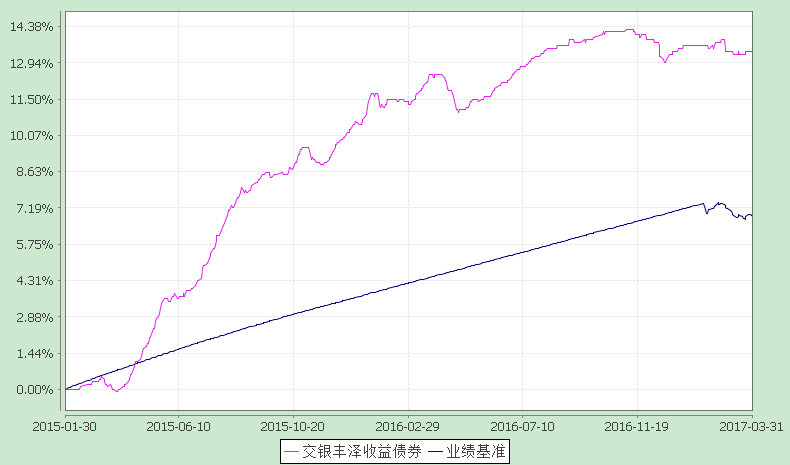 注：本基金建仓期为自基金合同生效日起的6个月。截至建仓期结束，本基金各项资产配置比例符合基金合同及招募说明书有关投资比例的约定。§4  管理人报告4.1 基金经理（或基金经理小组）简介注：基金经理（或基金经理小组）期后变动（如有）敬请关注基金管理人发布的相关公告。4.2 管理人对报告期内本基金运作遵规守信情况的说明在报告期内，本基金管理人严格遵循了《中华人民共和国证券投资基金法》、基金合同和其他相关法律法规的规定，并本着诚实信用、勤勉尽责的原则管理和运用基金资产，基金投资管理符合有关法律法规和基金合同的规定，为基金持有人谋求最大利益。4.3 公平交易专项说明4.3.1 公平交易制度的执行情况本公司制定了严格的投资控制制度和公平交易监控制度来保证旗下基金运作的公平，旗下所管理的所有资产组合，包括证券投资基金和特定客户资产管理专户均严格遵循制度进行公平交易。公司建立资源共享的投资研究信息平台，确保各投资组合在获得投资信息、投资建议和实施投资决策方面享有公平的机会。公司在交易执行环节实行集中交易制度，建立公平的交易分配制度。对于交易所公开竞价交易，遵循“时间优先、价格优先、比例分配”的原则，全部通过交易系统进行比例分配；对于非集中竞价交易、以公司名义进行的场外交易，遵循“价格优先、比例分配”的原则按事前独立确定的投资方案对交易结果进行分配。公司中央交易室和风险管理部进行日常投资交易行为监控，风险管理部负责对各账户公平交易进行事后分析，于每季度和每年度分别对公司管理的不同投资组合的整体收益率差异、分投资类别的收益率差异以及不同时间窗口同向交易的交易价差进行分析，通过分析评估和信息披露来加强对公平交易过程和结果的监督。报告期内本公司严格执行公平交易制度，公平对待旗下各投资组合，未发现任何违反公平交易的行为。4.3.2 异常交易行为的专项说明本基金于本报告期内不存在异常交易行为。本报告期内，本公司管理的所有投资组合参与的交易所公开竞价同日反向交易成交较少的单边交易量没有超过该证券当日总成交量5%的情形，本基金与本公司管理的其他投资组合在不同时间窗下（如日内、3日内、5日内）同向交易的交易价差未出现异常。4.4 报告期内基金的投资策略和运作分析本报告期内，受益于上游供需结构的改善，大宗商品价格回升，国内生产部门处于复苏状态，经济温和改善。央行货币政策的选择与通胀向上，经济改善的宏观环境相匹配，控制总体资金投放量且上调了公开市场操作以及MLF的利率。在去杠杆背景下，叠加MPA考核改革且从严的情况下，银行间市场流动性总体偏紧。受经济改善和流动性冲击的双重影响，一季度债券市场收益率曲线平坦化上行，信用利差小幅扩大。基金操作方面，本基金封闭期到期转为开放式运作，从绝对收益率、期限利差和金融去杠杆角度看，目前短端仍是较好的选择，基金以配置短久期的信用债为主。展望二季度，三月季末考核过后，短期资金面有望阶段性改善，经济数据预计整体弱于一季度，关注房地产投资及销售、基础设施投资以及财政支出增速等经济数据。市场走势预计将回归基本面，但在金融去杠杆以及金融监管升级的大背景下，预计流动性的压力始终存在，因此我们对债市表现持谨慎乐观态度。组合管理方面，本基金将维持合理仓位，计划采用中短久期的票息策略，努力为投资者创造较为稳健的收益回报。4.5报告期内基金的业绩表现截至2017年3月31日，本基金份额净值为1.011元，本报告期份额净值增长率为0%，同期业绩比较基准增长率为-0.14%。4.6报告期内基金持有人数或基金资产净值预警说明截至本报告期末，本基金已经连续二十个工作日以上出现基金资产净值低于五千万元的情形。§5投资组合报告5.1 报告期末基金资产组合情况5.2 报告期末按行业分类的股票投资组合5.2.1报告期末按行业分类的境内股票投资组合本基金本报告期末未持有股票。5.2.2报告期末按行业分类的沪港通投资股票投资组合本基金本报告期末未持有通过沪港通投资的股票。5.3 报告期末按公允价值占基金资产净值比例大小排序的前十名股票投资明细本基金本报告期末未持有股票。5.4 报告期末按债券品种分类的债券投资组合5.5 报告期末按公允价值占基金资产净值比例大小排序的前五名债券投资明细5.6 报告期末按公允价值占基金资产净值比例大小排序的前十名资产支持证券投资明细本基金本报告期末未持有资产支持证券。5.7 报告期末按公允价值占基金资产净值比例大小排序的前五名贵金属投资明细本基金本报告期末未持有贵金属。5.8 报告期末按公允价值占基金资产净值比例大小排序的前五名权证投资明细本基金本报告期末未持有权证。5.9 报告期末本基金投资的股指期货交易情况说明本基金本报告期末未持有股指期货。5.10 报告期末本基金投资的国债期货交易情况说明本基金本报告期末未持有国债期货。5.11 投资组合报告附注5.11.1报告期内本基金投资的前十名证券的发行主体除14西南01（证券代码:122379）外，未出现被监管部门立案调查，或在报告编制日前一年内受到公开谴责、处罚的情形。报告期内本基金投资的前十名证券之一14西南01（证券代码:122379）的发行主体西南证券于2017年3月18日公告，公司于2017年3月17日收到《中国证券监督管理委员会调查通知书》（编号：深专调查通字2017194号）。公司因在从事上市公司并购重组财务顾问业务活动中涉嫌违反证券法律法规，中国证监会决定对公司进行立案调查。本基金管理人对该证券投资决策程序的说明如下：本基金管理人对证券投资特别是重仓个券的投资有严格的投资决策流程控制。本基金在对该证券的投资也严格执行投资决策流程。在对该证券的选择上，严格执行公司个券审核流程。在对该证券的持有过程中研究员密切关注债券发行主体动向。在上述处罚发生时及时分析其对投资决策的影响，经过分析认为此事件对债券发行主体财务状况、经营成果和现金流量未产生重大的实质性影响，所以不影响对该债券基本面和投资价值的判断。5.11.2本基金投资的前十名股票中，没有超出基金合同规定的备选股票库之外的股票。5.11.3 其他资产构成5.11.4 报告期末持有的处于转股期的可转换债券明细本基金本报告期末未持有处于转股期的可转换债券。5.11.5 报告期末前十名股票中存在流通受限情况的说明本基金本报告期末未持有股票。5.11.6 投资组合报告附注的其他文字描述部分由于四舍五入的原因，分项之和与合计项之间可能存在尾差。§6  开放式基金份额变动单位：份§7  基金管理人运用固有资金投资本基金情况7.1 基金管理人持有本基金份额变动情况本报告期内未发生基金管理人运用固有资金投资本基金的情况。7.2 基金管理人运用固有资金投资本基金交易明细本基金管理人本报告期内未进行本基金的申购、赎回、红利再投等。§8影响投资者决策的其他重要信息8.1 报告期内单一投资者持有基金份额比例达到或超过20%的情况8.2 影响投资者决策的其他重要信息本基金在基金合同生效之日起两年（含两年）的期间内封闭式运作（按照基金合同的约定提前转换基金运作方式的除外），封闭期结束后转为开放式运作。封闭期在本基金的基金合同中如无特别指明即为自基金合同生效之日起至两个公历年后对应日止，若两年后对应日为非工作日的，相应顺延。本基金的封闭期自2015年1月30日开始至2017年2月3日止，自2017年2月6日起转为开放式运作。本基金在转为开放式运作后，自2017年2月6日开始办理日常申购、赎回、定期定额投资等业务，并适用基金合同中关于转为开放式运作后的有关规定。详情请查阅本基金管理人于2017年1月23日发布的《交银施罗德基金管理有限公司关于交银施罗德丰泽收益债券型证券投资基金封闭期结束转为开放式运作的提示性公告》以及2017年1月25日发布的《交银施罗德基金管理有限公司关于交银施罗德丰泽收益债券型证券投资基金封闭期结束转为开放式运作暨开放日常申购、赎回、定期定额投资业务并参与部分销售机构申购费率优惠活动的公告》。§9 备查文件目录9.1 备查文件目录1、中国证监会准予交银施罗德丰泽收益债券型证券投资基金募集注册的文件； 2、《交银施罗德丰泽收益债券型证券投资基金基金合同》；3、《交银施罗德丰泽收益债券型证券投资基金招募说明书》； 4、《交银施罗德丰泽收益债券型证券投资基金托管协议》； 5、基金管理人业务资格批件、营业执照；6、基金托管人业务资格批件、营业执照；7、关于申请募集注册交银施罗德丰泽收益债券型证券投资基金的法律意见书；8、报告期内交银施罗德丰泽收益债券型证券投资基金在指定报刊上各项公告的原稿。9.2 存放地点备查文件存放于基金管理人的办公场所。9.3 查阅方式投资者可在办公时间内至基金管理人的办公场所免费查阅备查文件，或者登录基金管理人的网站(www.fund001.com，www.bocomschroder.com)查阅。在支付工本费后，投资者可在合理时间内取得上述文件的复制件或复印件。 投资者对本报告书如有疑问，可咨询本基金管理人交银施罗德基金管理有限公司。本公司客户服务中心电话：400-700-5000（免长途话费），021-61055000，电子邮件：services@jysld.com。基金简称交银丰泽收益债券基金主代码519749交易代码519749基金运作方式契约型，本基金在基金合同生效之日起两年（含两年）的期间内封闭式运作（按照基金合同的约定提前转换基金运作方式的除外），封闭期结束后转为开放式运作基金合同生效日2015年1月30日报告期末基金份额总额24,700,620.93份投资目标在严格控制风险的基础上,力争获取高于业绩比较基准的稳定收益。投资策略封闭期内投资策略：本基金充分发挥基金管理人的研究优势，融合规范化的基本面研究和严谨的信用分析，在分析和判断宏观经济运行状况和金融市场运行趋势的基础上，充分利用封闭式运作优势，以买入持有和杠杆套息等为基本投资策略，获取稳定收益；同时，本基金将严格控制信用风险，在严谨深入的信用分析基础上，综合考量信用债券的信用评级，以及各类债券的流动性、供求关系和收益率水平等，自下而上精选个券。开放期内投资策略：本基金充分发挥基金管理人的研究优势，融合规范化的基本面研究和严谨的信用分析，在分析和判断宏观经济运行状况和金融市场运行趋势的基础上，动态调整大类金融资产比例，自上而下决定类属资产配置和债券组合久期、期限结构；在严谨深入的信用分析基础上，综合考量信用债券的信用评级，以及各类债券的流动性、供求关系和收益率水平等，自下而上精选个券。业绩比较基准封闭期内业绩比较基准：两年期银行定期存款税后收益率+1.25%开放期内业绩比较基准：中债综合全价指数风险收益特征本基金是一只债券型基金，其风险与预期收益高于货币市场基金，低于混合型基金和股票型基金，属于证券投资基金中中等风险的品种。基金管理人交银施罗德基金管理有限公司基金托管人中信银行股份有限公司主要财务指标报告期(2017年1月1日-2017年3月31日)1.本期已实现收益984,607.232.本期利润510,374.653.加权平均基金份额本期利润0.00444.期末基金资产净值24,972,859.245.期末基金份额净值1.011阶段净值增长率①净值增长率标准差②业绩比较基准收益率③业绩比较基准收益率标准差④①-③②-④过去三个月0.00%0.06%-0.14%0.06%0.14%0.00%姓名职务任本基金的基金经理期限任本基金的基金经理期限证券从业年限说明姓名职务任职日期离任日期证券从业年限说明孙超交银增利债券、交银纯债债券发起、交银荣祥保本混合、交银定期支付月月丰债券、交银增强收益债券、交银强化回报债券、交银丰润收益债券、交银丰享收益债券、交银丰泽收益债券、交银丰硕收益债券、交银荣鑫保本混合的基金经理，公司固定收益部助理总经理2015-01-302017-02-186年孙超先生，美国哥伦比亚大学经济学硕士。历任中信建投证券股份有限公司资产管理部经理、高级经理。2013年加入交银施罗德基金管理有限公司，历任基金经理助理。2014年8月26日至2015年11月17日担任交银施罗德理财60天债券型证券投资基金基金经理，2014年8月26日至2015年11月17日担任交银施罗德双轮动债券型证券投资基金基金经理，2014年12月15日至2017年2月17日担任交银施罗德丰润收益债券型证券投资基金基金经理，2015年1月19日至2017年2月17日担任交银施罗德丰享收益债券型证券投资基金基金经理，2015年1月30日至2017年2月17日担任交银施罗德丰泽收益债券型证券投资基金基金经理，2015年11月7日至2016年12月29日担任交银施罗德荣泰保本混合型证券投资基金的基金经理。黄莹洁交银货币、交银理财21天债券、交银现金宝货币、交银丰享收益债券、交银丰泽收益债券、交银裕通纯债债券、交银活期通货币、交银天利宝货币、交银裕隆纯债债券、交银天鑫宝货币、交银天益宝货币、交银境尚收益债券的基金经理2015-07-25-9年黄莹洁女士，香港大学工商管理硕士、北京大学经济学、管理学双学士。历任中海基金管理有限公司交易员。2012年加入交银施罗德基金管理有限公司，历任中央交易室交易员。序号项目金额（元）占基金总资产的比例（％）1权益投资--其中：股票--2固定收益投资21,741,000.0086.15其中：债券21,741,000.0086.15资产支持证券--3贵金属投资--4金融衍生品投资--5买入返售金融资产400,000.001.59其中：买断式回购的买入返售金融资产--6银行存款和结算备付金合计2,604,965.2810.327其他资产489,128.651.948合计25,235,093.93100.00序号债券品种公允价值（元）占基金资产净值比例（％）1国家债券--2央行票据--3金融债券19,744,000.0079.06其中：政策性金融债19,744,000.0079.064企业债券1,997,000.008.005企业短期融资券--6中期票据--7可转债（可交换债）--8同业存单--9其他--10合计21,741,000.0087.06序号债券代码债券名称数量（张）公允价值(元)占基金资产净值比例（％）114022514国开25100,00010,047,000.0040.23216021516国开15100,0009,697,000.0038.83312237914西南0120,0001,997,000.008.00序号名称金额（元）1存出保证金17,006.812应收证券清算款100,354.033应收股利-4应收利息371,767.815应收申购款-6其他应收款-7待摊费用-8其他-9合计489,128.65报告期期初基金份额总额226,060,553.36本报告期期间基金总申购份额108,632,240.48减：本报告期期间基金总赎回份额309,992,172.91本报告期期间基金拆分变动份额（份额减少以“-”填列）-报告期期末基金份额总额24,700,620.93投资者类别报告期内持有基金份额变化情况报告期内持有基金份额变化情况报告期内持有基金份额变化情况报告期内持有基金份额变化情况报告期内持有基金份额变化情况报告期末持有基金情况报告期末持有基金情况投资者类别序号持有基金份额比例达到或者超过20%的时间区间期初份额申购份额赎回份额持有份额份额占比机构12017/02/21-2017/02/28-108,480,276.13108,480,276.13-0.00%产品特有风险产品特有风险产品特有风险产品特有风险产品特有风险产品特有风险产品特有风险产品特有风险本基金本报告期内出现单一投资者持有基金份额比例超过基金总份额20%的情况。如该类投资者集中赎回，可能会对本基金带来流动性冲击，从而影响基金的投资运作和收益水平。基金管理人将加强流动性管理，防范相关风险，保护持有人利益。本基金本报告期内出现单一投资者持有基金份额比例超过基金总份额20%的情况。如该类投资者集中赎回，可能会对本基金带来流动性冲击，从而影响基金的投资运作和收益水平。基金管理人将加强流动性管理，防范相关风险，保护持有人利益。本基金本报告期内出现单一投资者持有基金份额比例超过基金总份额20%的情况。如该类投资者集中赎回，可能会对本基金带来流动性冲击，从而影响基金的投资运作和收益水平。基金管理人将加强流动性管理，防范相关风险，保护持有人利益。本基金本报告期内出现单一投资者持有基金份额比例超过基金总份额20%的情况。如该类投资者集中赎回，可能会对本基金带来流动性冲击，从而影响基金的投资运作和收益水平。基金管理人将加强流动性管理，防范相关风险，保护持有人利益。本基金本报告期内出现单一投资者持有基金份额比例超过基金总份额20%的情况。如该类投资者集中赎回，可能会对本基金带来流动性冲击，从而影响基金的投资运作和收益水平。基金管理人将加强流动性管理，防范相关风险，保护持有人利益。本基金本报告期内出现单一投资者持有基金份额比例超过基金总份额20%的情况。如该类投资者集中赎回，可能会对本基金带来流动性冲击，从而影响基金的投资运作和收益水平。基金管理人将加强流动性管理，防范相关风险，保护持有人利益。本基金本报告期内出现单一投资者持有基金份额比例超过基金总份额20%的情况。如该类投资者集中赎回，可能会对本基金带来流动性冲击，从而影响基金的投资运作和收益水平。基金管理人将加强流动性管理，防范相关风险，保护持有人利益。本基金本报告期内出现单一投资者持有基金份额比例超过基金总份额20%的情况。如该类投资者集中赎回，可能会对本基金带来流动性冲击，从而影响基金的投资运作和收益水平。基金管理人将加强流动性管理，防范相关风险，保护持有人利益。